         Luty  2023 r.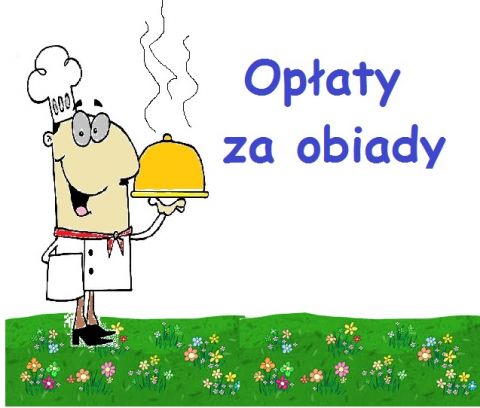 Uczniowie:   10 obiadów x 5,00 zł = 50,00 zł Przyjmowanie płatności wyłącznie przelewem bankowymŻYWIENIE     10 1050 1953 1000 0023 5335 6955   ING Bank ŚląskiUprzejmie prosimy o dokonanie wpłat w terminie:od 21.01.2023 r. do 30.01.2023 r.Wpłaty dokonane po tym terminie będą zwracaneNauczyciele: 10 obiadów x 8,50 zł = 85,00 złZgłaszanie rezygnacji z obiadów tel. 25 794 33 95 i do 8.30 danego dnia